Catégorie : 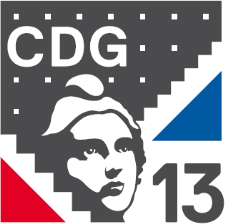 COMMISSION ADMINISTRATIVE PARITAIRE DU LICENCIEMENT DE FONCTIONNAIRE EN DISPONIBILITE APRES 3 REFUS DE POSTEPièces à joindre :Courrier de demande de réintégration de l’agentCourriers de la collectivité adressés à l’agent avec les propositions d’emplois correspondant au grade de l’agentCourriers de l’agent adressés à la collectivité refusant les propositions Date d'effet du licenciement : ___/___/______NOM ET PRENOM DE L’AGENT :Un tableau par agentGRADE DE L’AGENT :COLLECTIVITE :Avis  Favorable   Défavorable(Cocher la case correspondante)L’autorité territoriale, Vu et approuvé le Cachet et signatureCadre réservé au Centre de gestion (ne rien inscrire dans ce cadre)Avis de la CAP :